  Балабова О.Ю.  103-619-132Ильина Ж.Ф. 273-951-933Серебрякова Е.Ю. 273-951-826 Бильбоке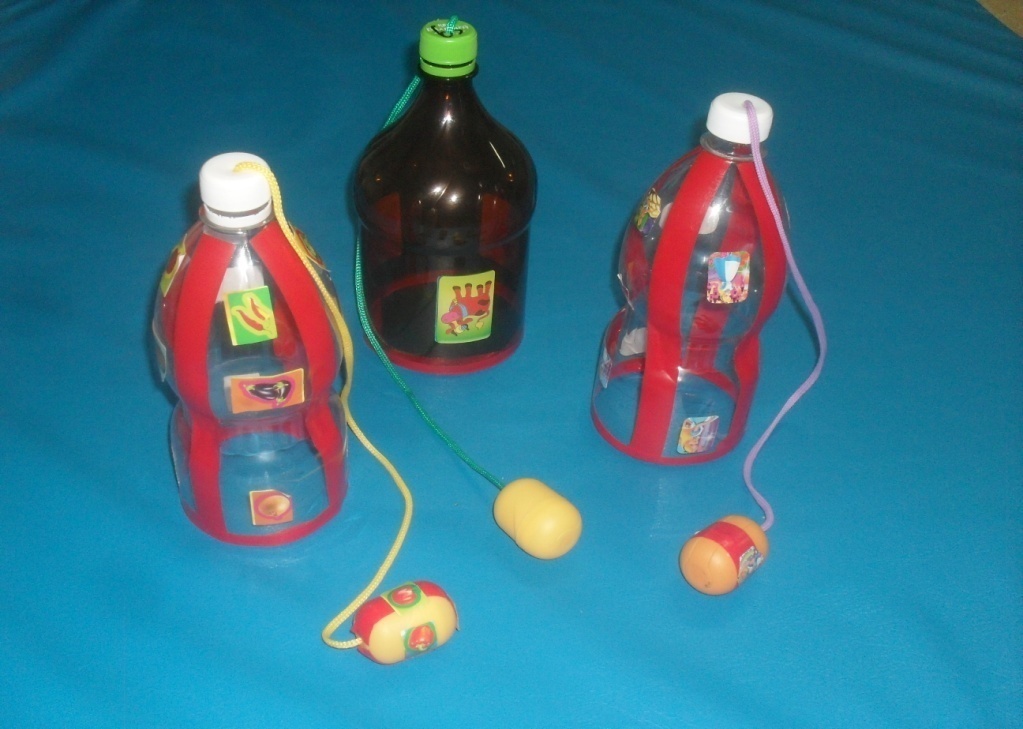 Данная игра очень полезна для развития у детей ловкости, глазомера, скорости реакции, координации и настойчивости. Любим в Бильбоке мы игратьНаш глазомер поразвивать.                                          Приложение 3 Дартс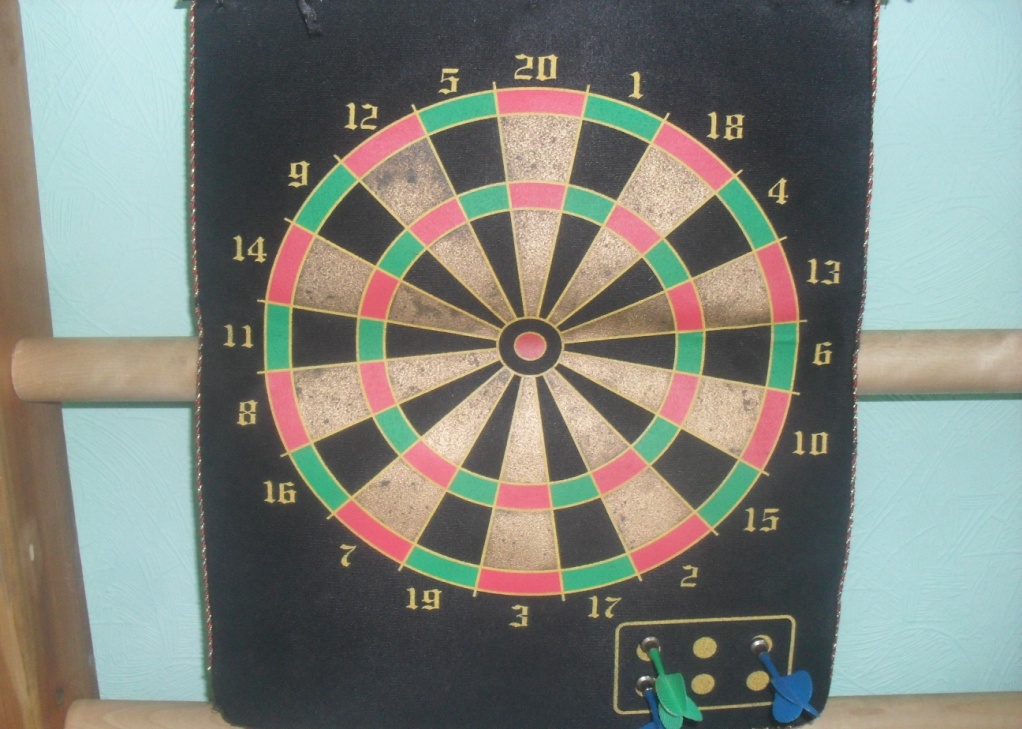 Игра поможет развивать меткость, ловкость, глазомер.Я поглощён игрой всецело,
нацелил дротик для броска,
расслабил мышцы шеи, тела,
рука не дрогнет. Цель близка.                    Кегли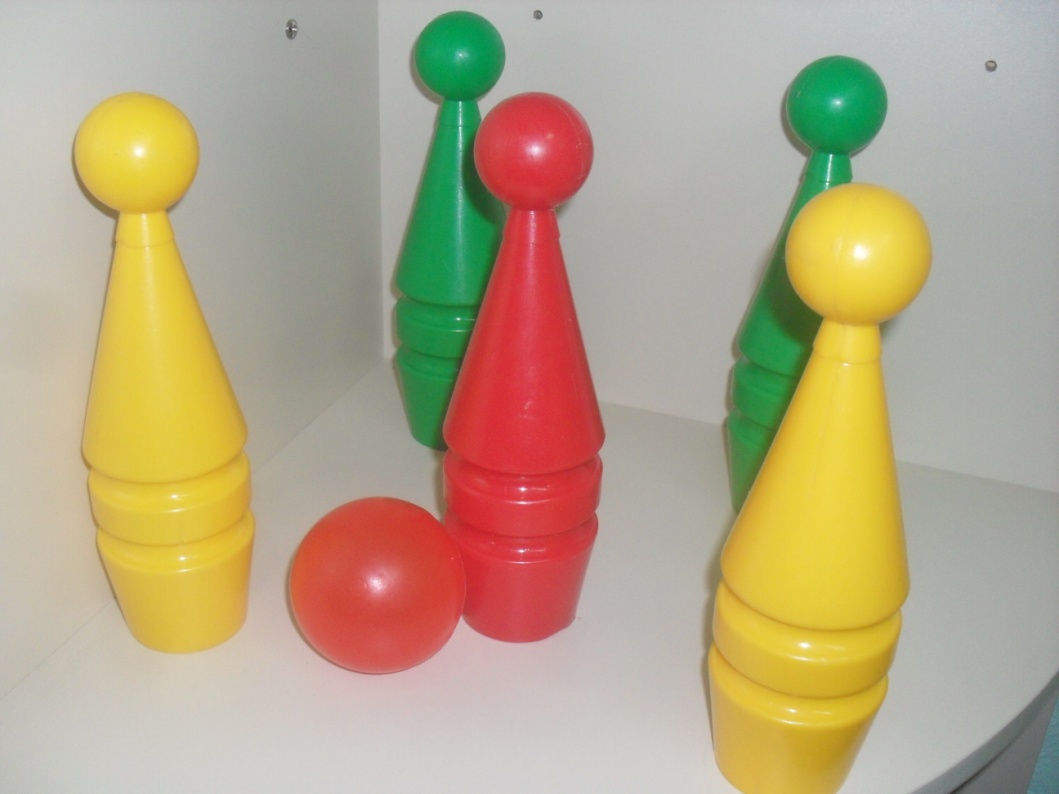 Кегли помогут развить у детей координацию движений, сноровку, меткость.На дорожке кегли мы расставим,А потом мячом в них попадаем                 Городки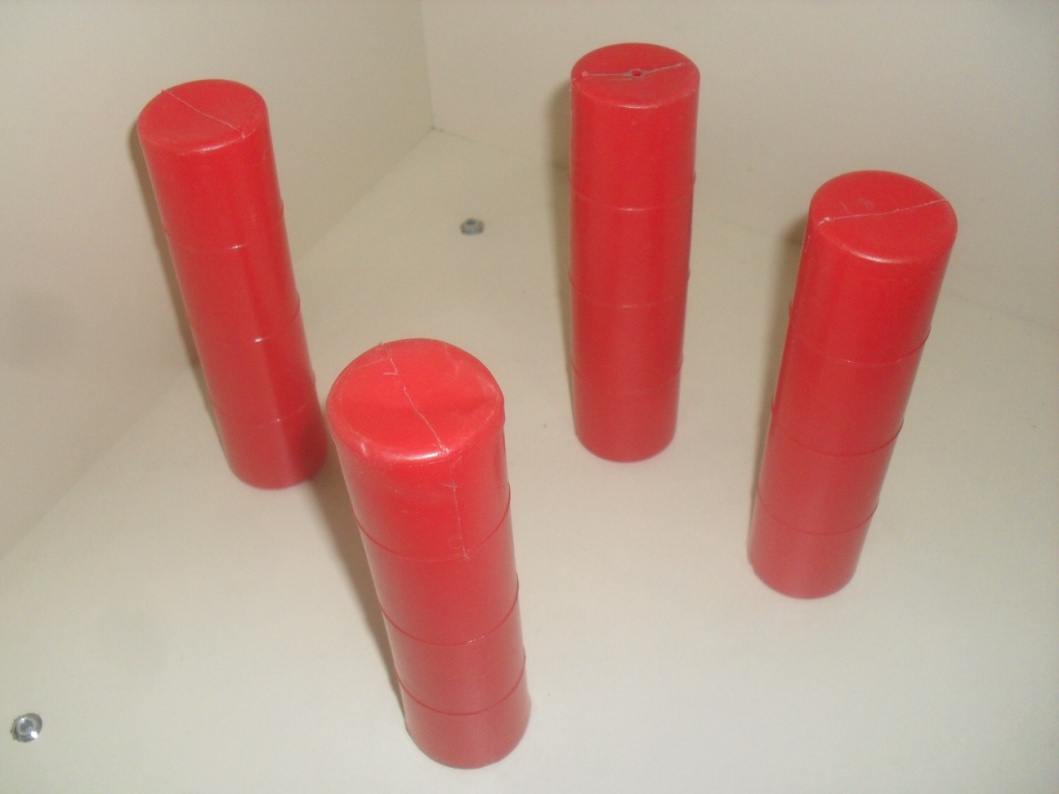 Развивать интерес к спортивным играм и упражнениям.Есть такая старая русская забава - 
Чтоб на свежем воздухе поразмять суставы.
Любят её дети, любят старики.
Правильно, ребята, это Городки.               Кольцеброс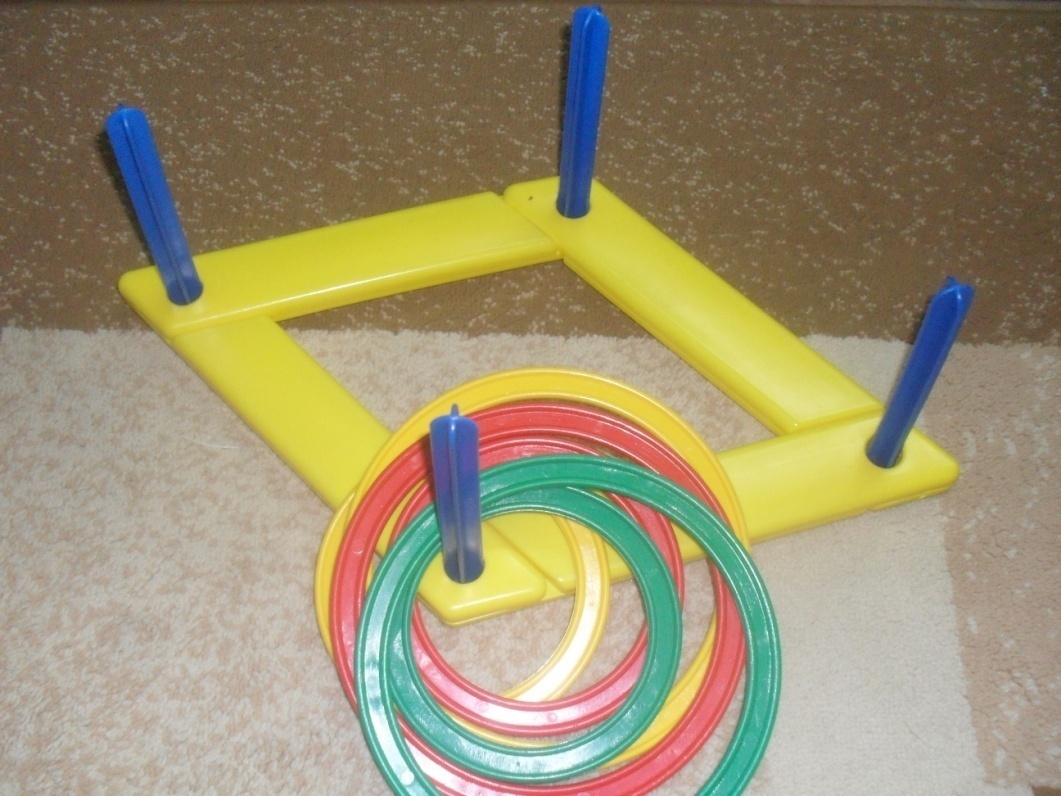  Кольцеброс для детей – развивающая игрушка. Ребенок, играющий с кольцебросами, развивает мелкую моторику, глазомер, координацию движений.В кольцеброс захочу поигратьМогу друзей с собой позвать.                  Ловушки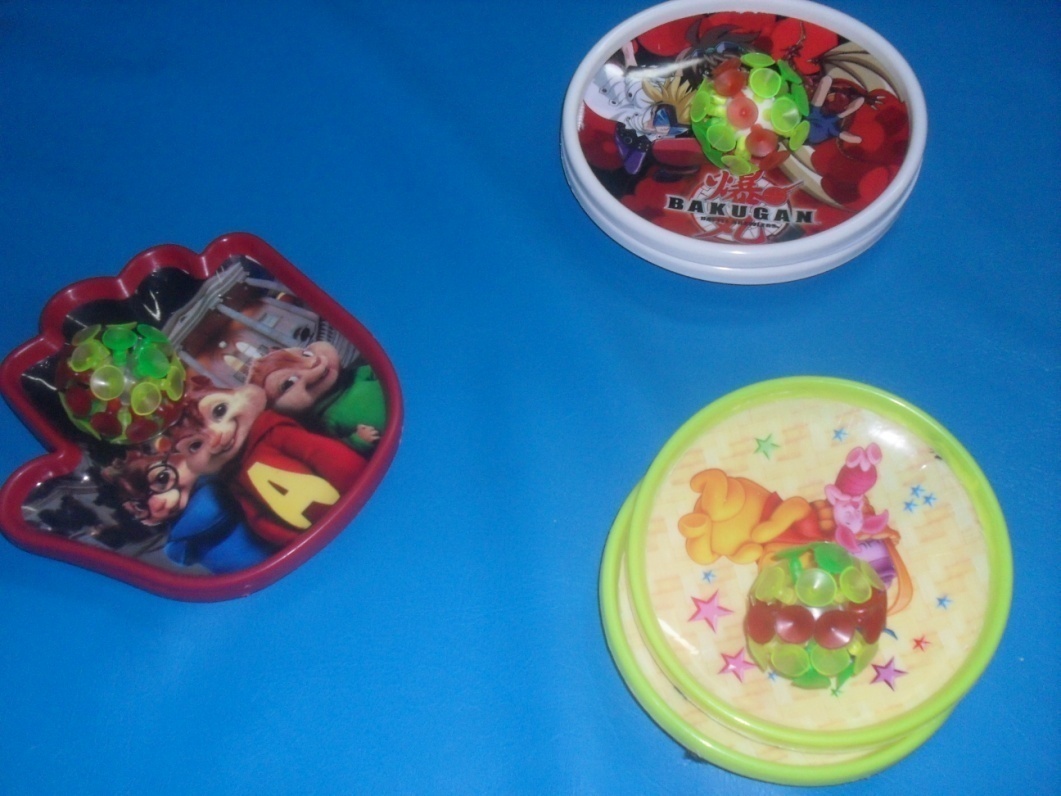 Данные красочные ловушки помогают развивать ловкость, сноровку, внимание.В «Ловушки» умеем мы игратьТочно мячик в цель кидать.Тренировкой каждый день!Заниматься нам не лень.                     Набивные мешочки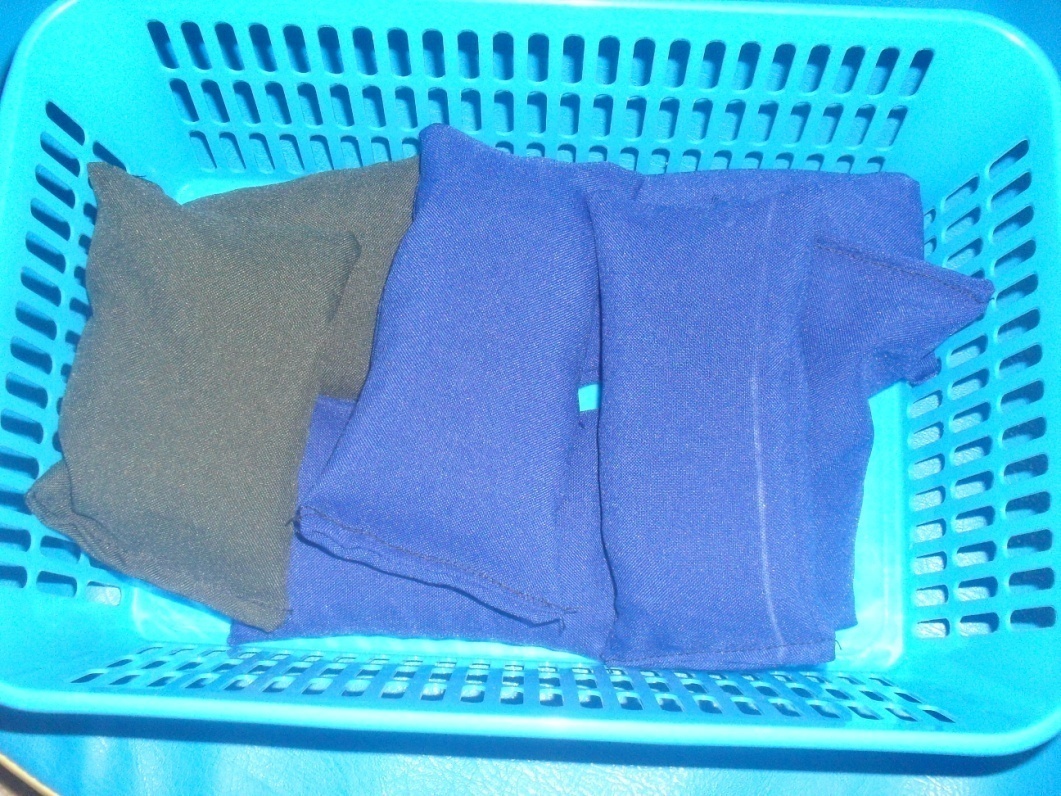 Учить детей метанию на дальность правой и левой рукой, для развития силы рук. Горох и овёс,Всё что есть под рукой,Положим мы это,В мешочек набивной.                              Косички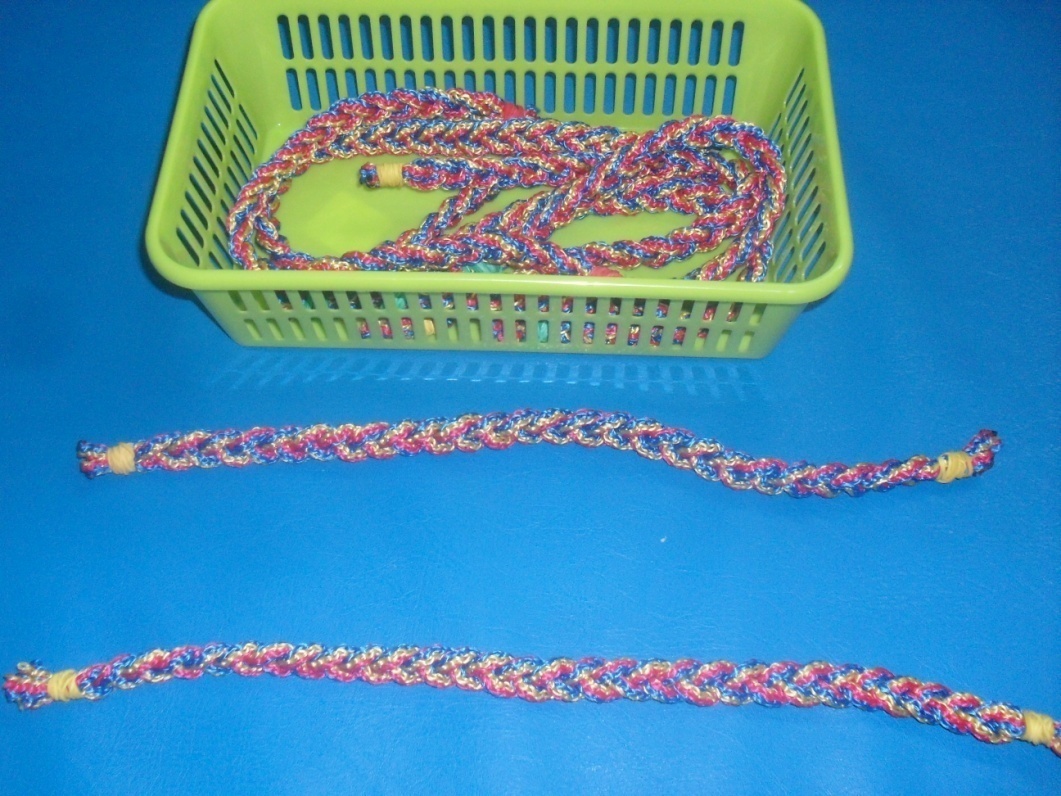 Совершенствовать технику основных движений, добиваясь естественности, лёгкости, точности.Есть весёлые сестрички –Заплетённые косички.Хочешь – можешь походить,Хочешь – прыгай через них.Ну а утром,  спозаранкуС ними сделаем зарядку!                              Ленточки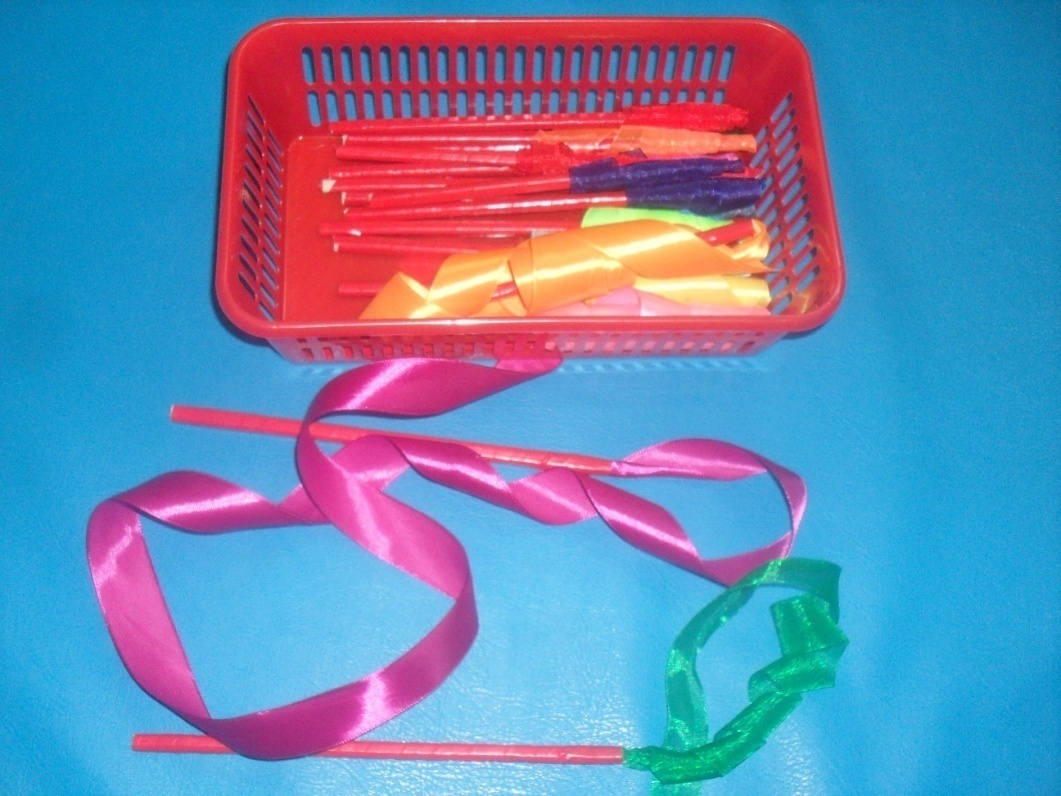 Развивать гибкость, координацию движенийЛенту в руки я возьму,С нею плавно закружу.                           Скакалки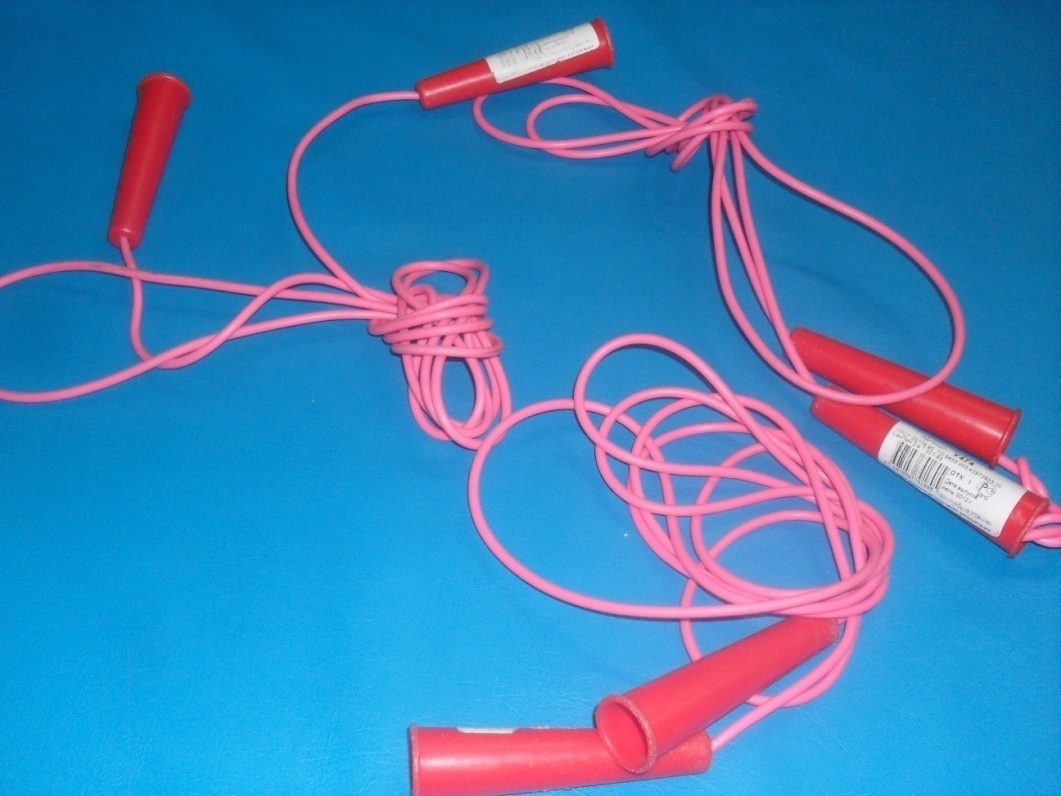 Прыжки на скакалке развивают гибкость, осанку, координацию движений, укрепляют дыхательную систему. Чтобы прыгать научитьсяНам скакалка пригодится.Будем прыгать высокоКак кузнечики легко.                     Бадминтон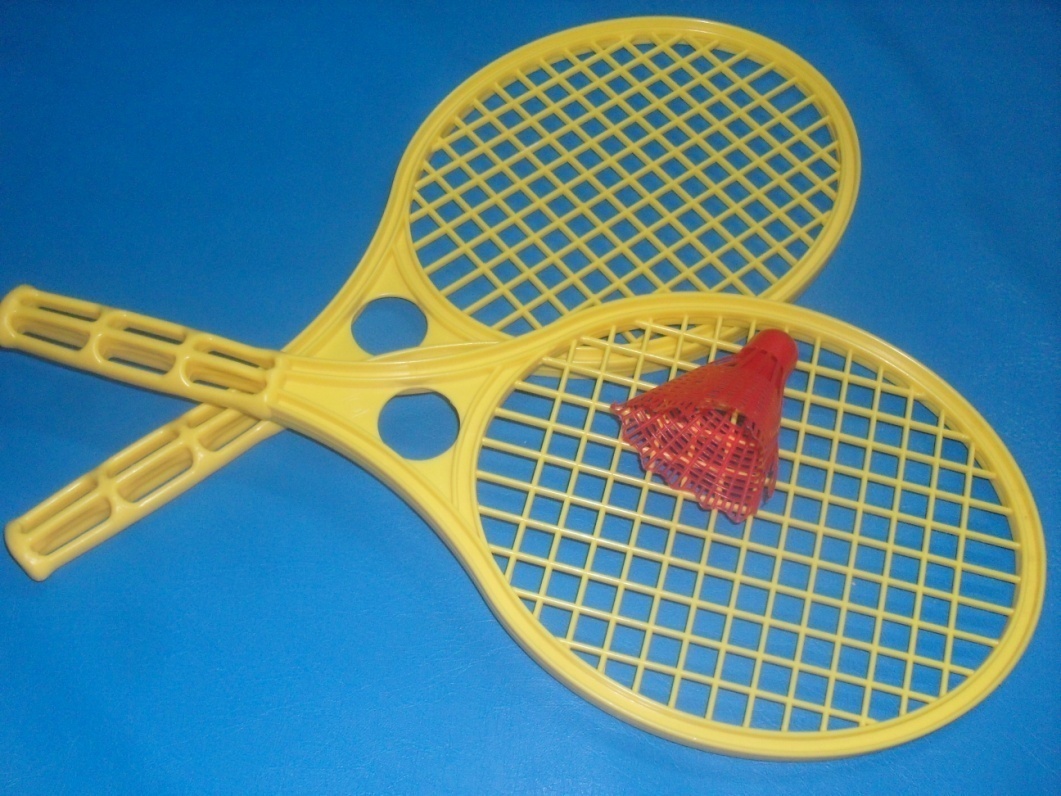 Развивать интерес к спортивным играм и упражнениям.Болеть мне некогда, друзья,В бадминтон играю я.И очень я собою горд,Что дарит мне здоровье спорт.                  Гимнастические палки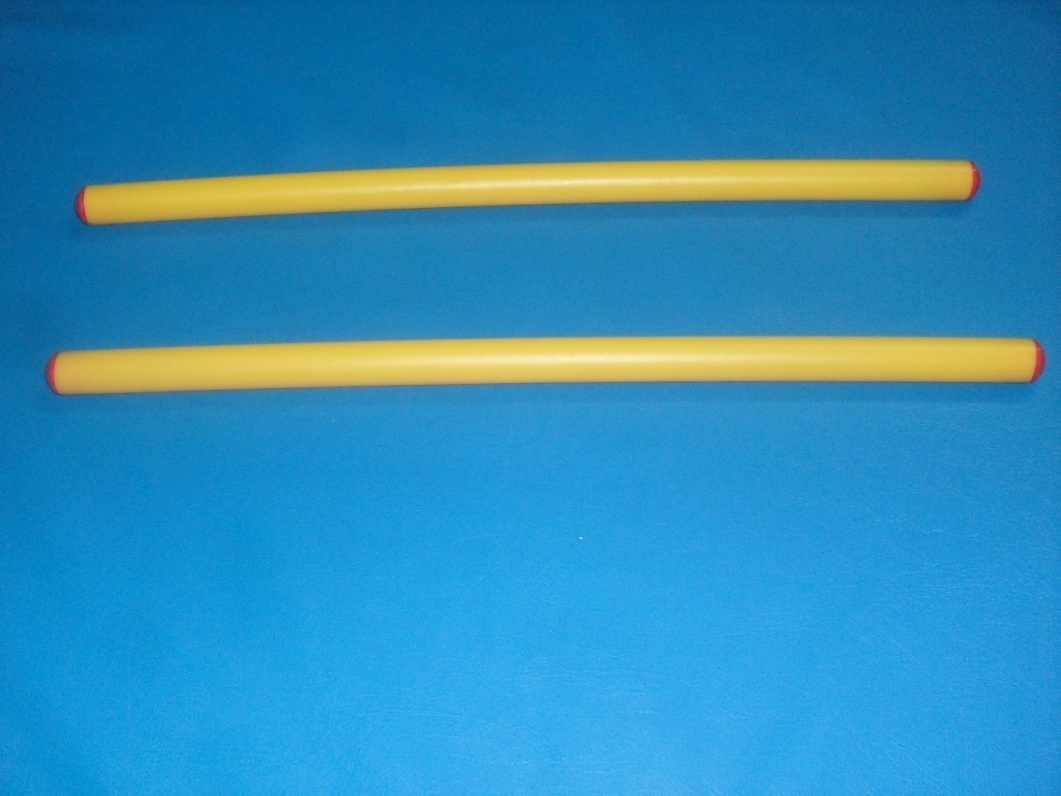 Воспитывать желание заниматься физической культурой, развивать мелкую моторику, учить сохранять правильную осанку.С гимнастической палкой движения разучим,Станем крепче мы и лучше.                          Мячи ёжики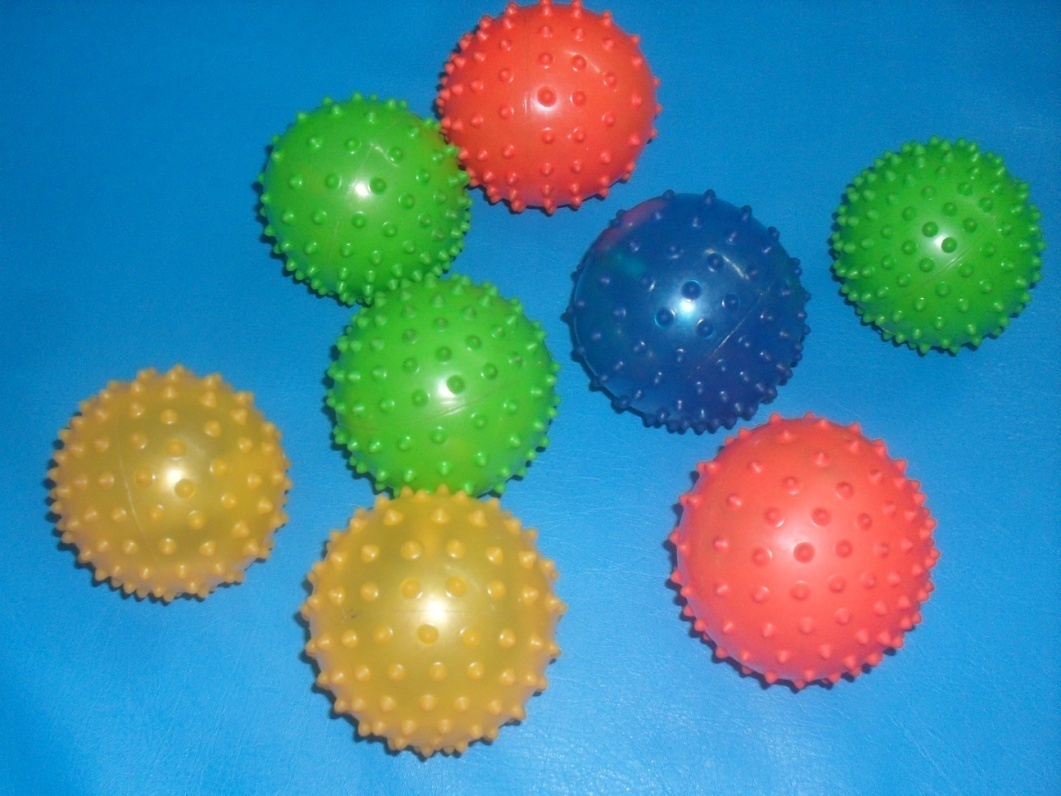 Можно использовать для снятия мышечного напряжения и выполнения широкого диапазона упражнений.Гладь мои ладошки, Ёжик,Ты колючий, ну и что же,Я хочу тебя погладить,Я хочу с тобой поладить.                               Мячи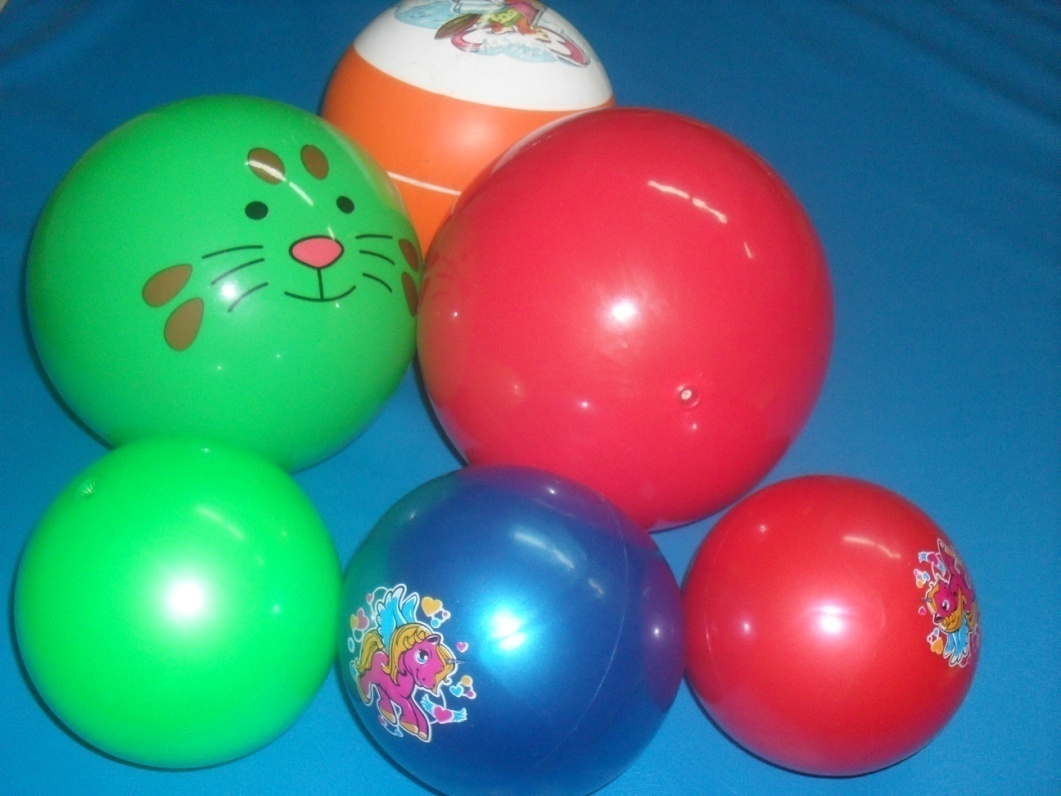 Закреплять умения действовать с мячом без зрительного контроля при быстром, активном, усложненном передвижении.Бьют его, а он не злится. Он поет и веселится. Потому что без битья. Нет для мячика житья.                        Рыбалка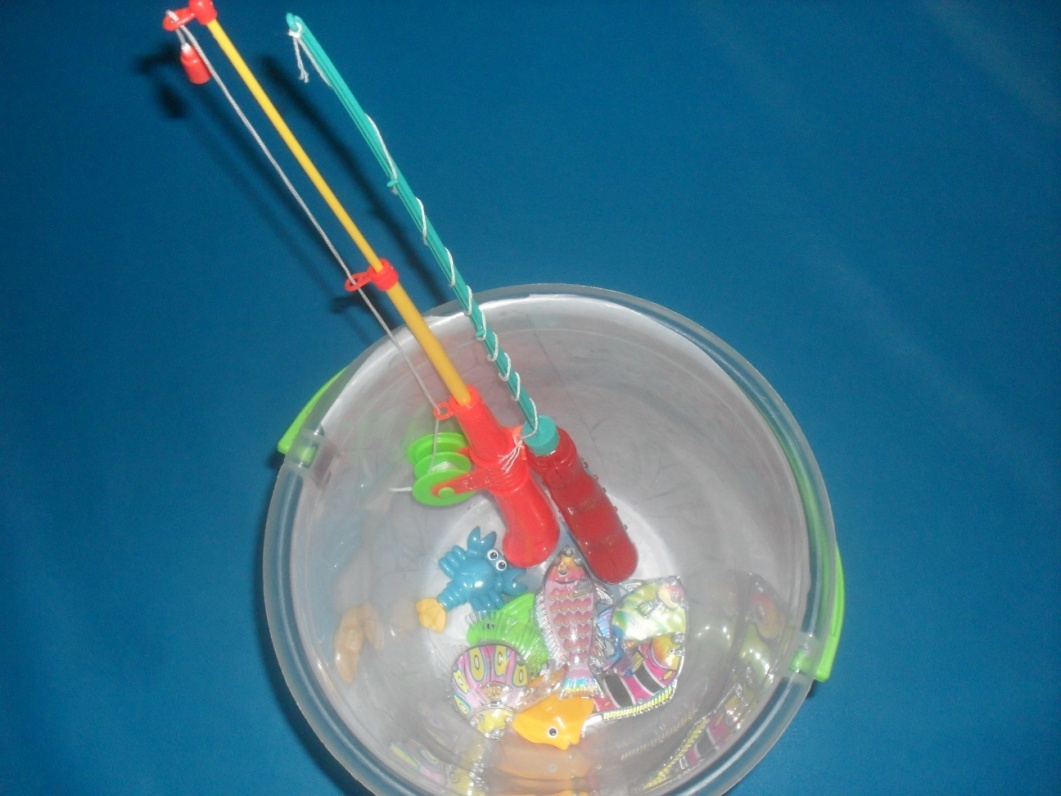 Игра поможет развить у детей ловкость, внимание, координацию движения.Удочки мы возьмём,На рыбалку пойдём.                             Шашки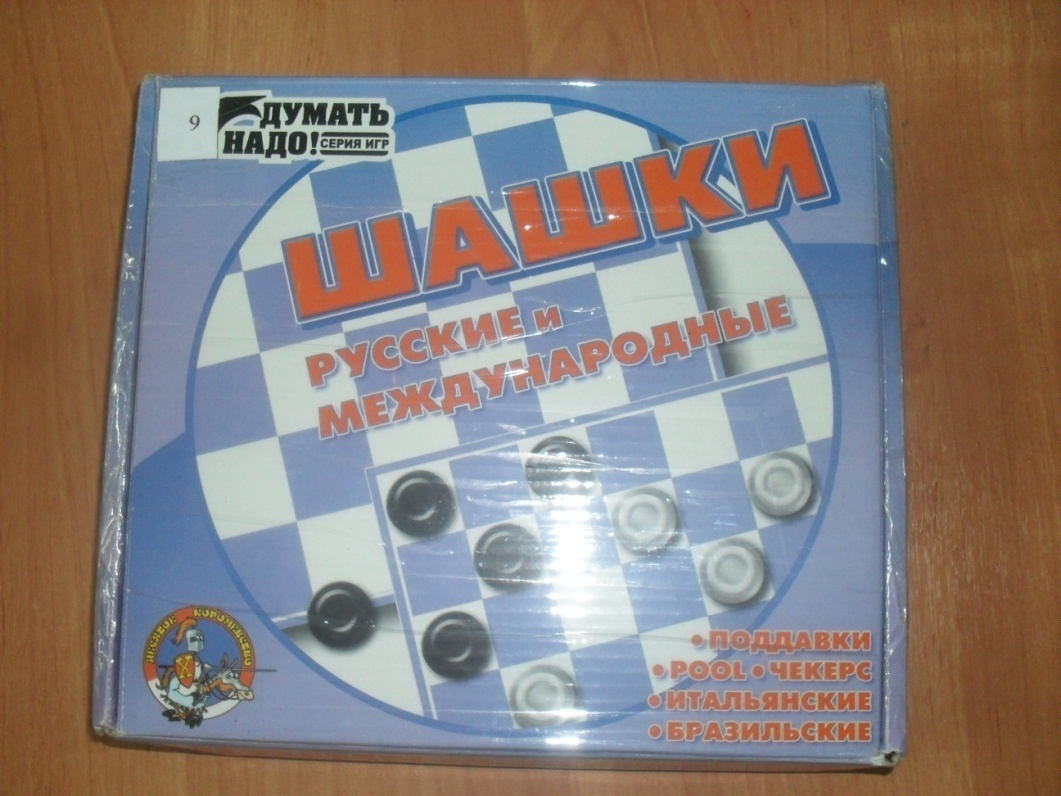 Шашки учат думать и принимать решения, развивают усидчивость, внимательность, целеустремлённость.Шашки посложней игра,Но играет детвора.В дамки метят игроки,Сделав умные шаги.                                                 Мягкие модули Мягкие модули  развивают чувство равновесия и координацию движения, ловкость, умение ориентироваться в пространстве, а также формируют способность к сотрудничеству и взаимодействию.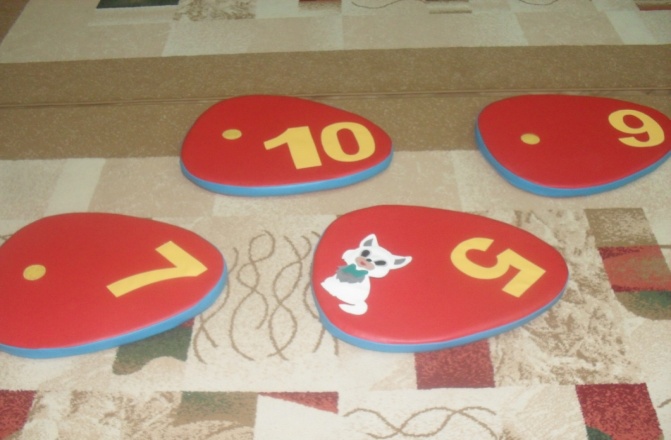 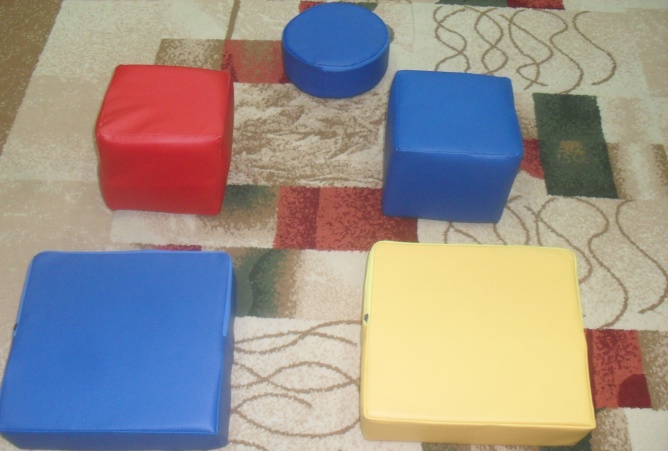 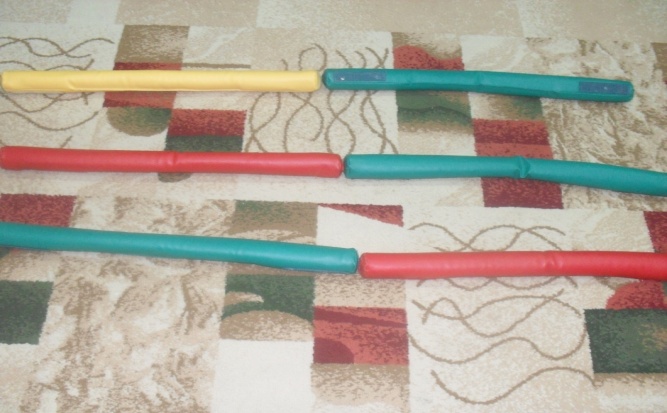 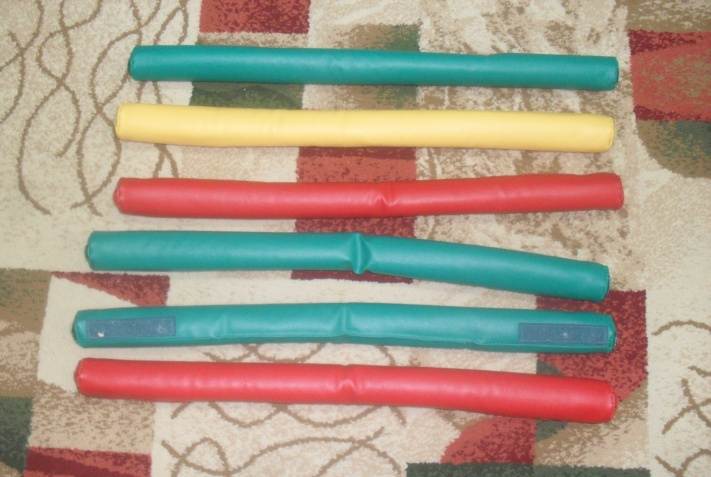     Коврики для закаливанияХодьба по массажным коврикам с целью закаливания и профилактики плоскостопия,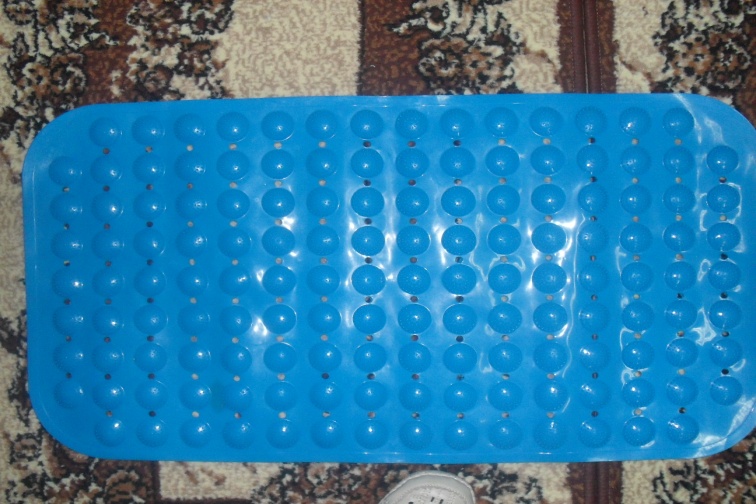 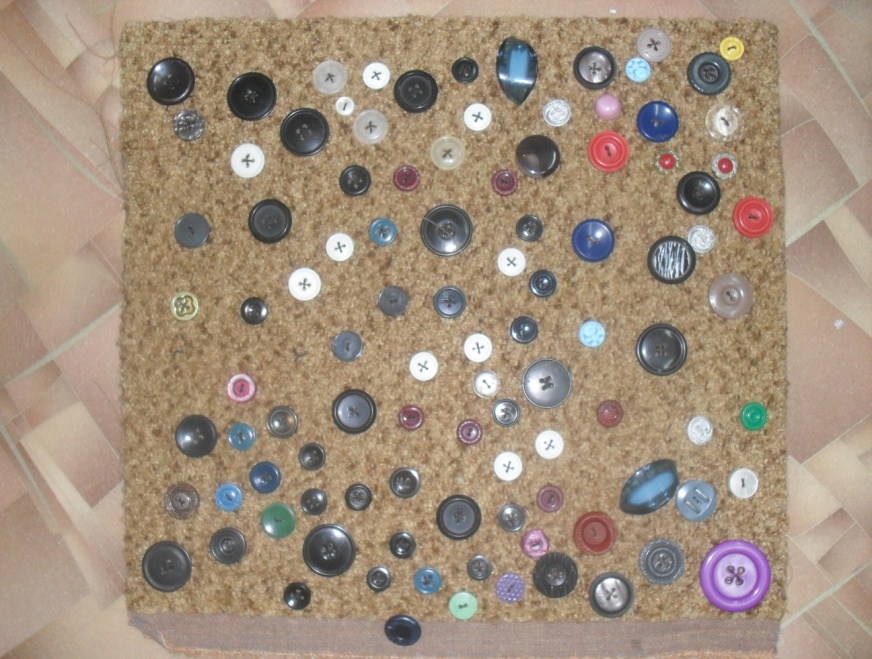 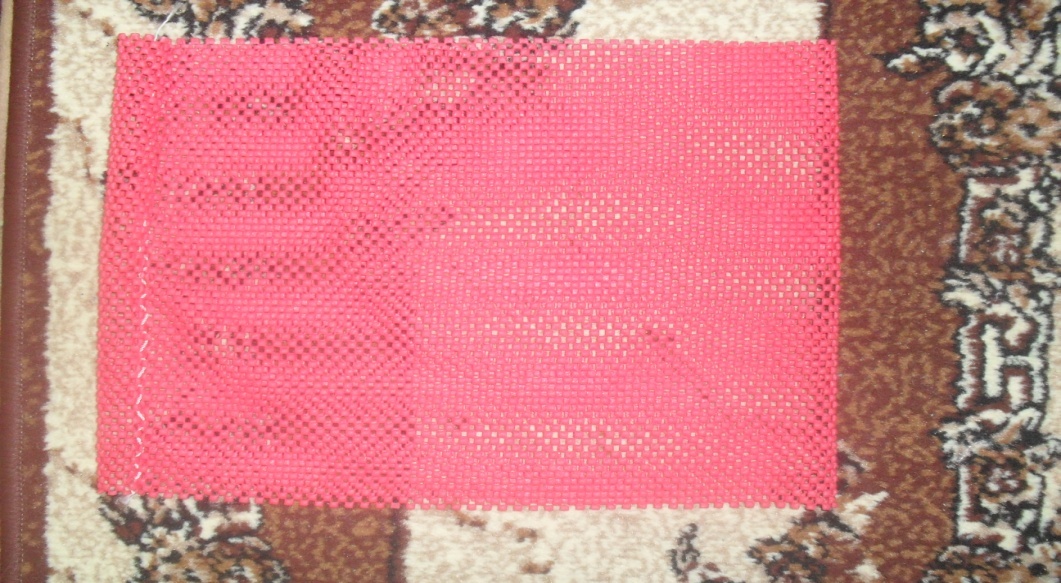 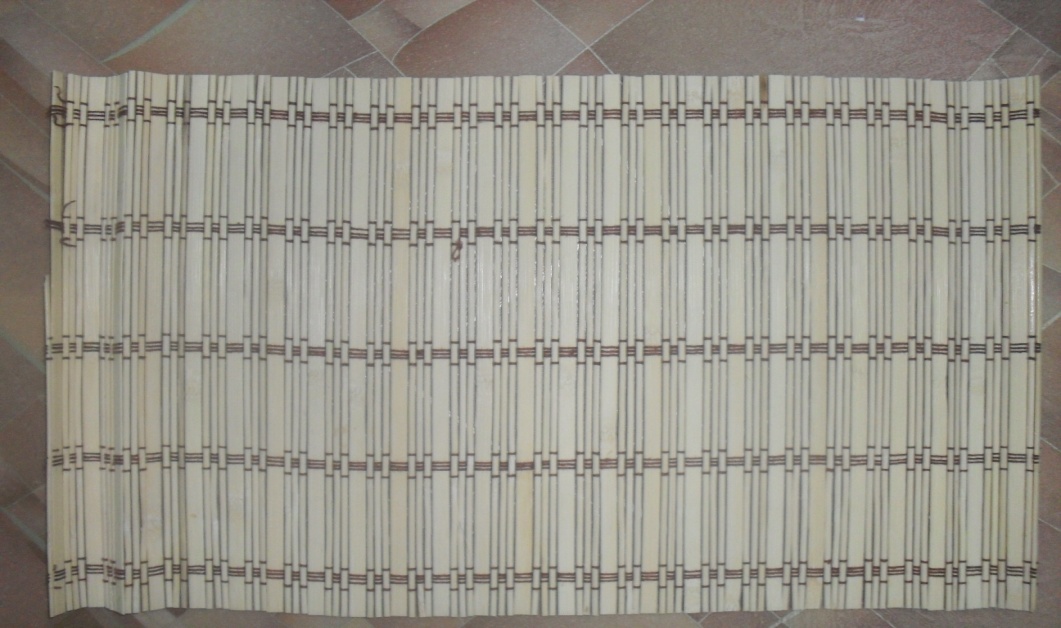 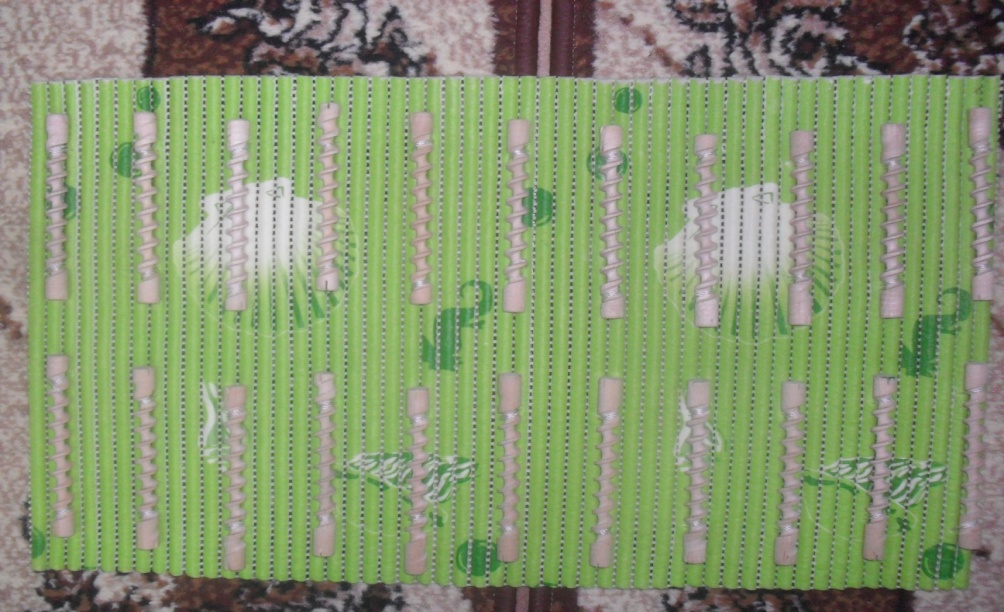 Много ковриков у нас!Заниматься просто класс!Тренируем стопы ног,Чтобы каждый был здоров.Наглядно дидактические пособияДемонстрационный материал поможет расширить и обогатить знания детей о здоровье, спорте.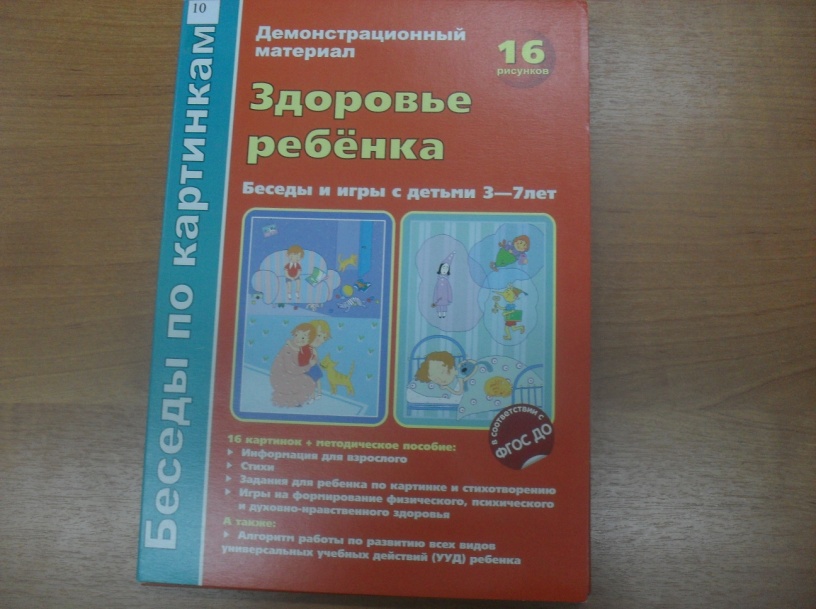 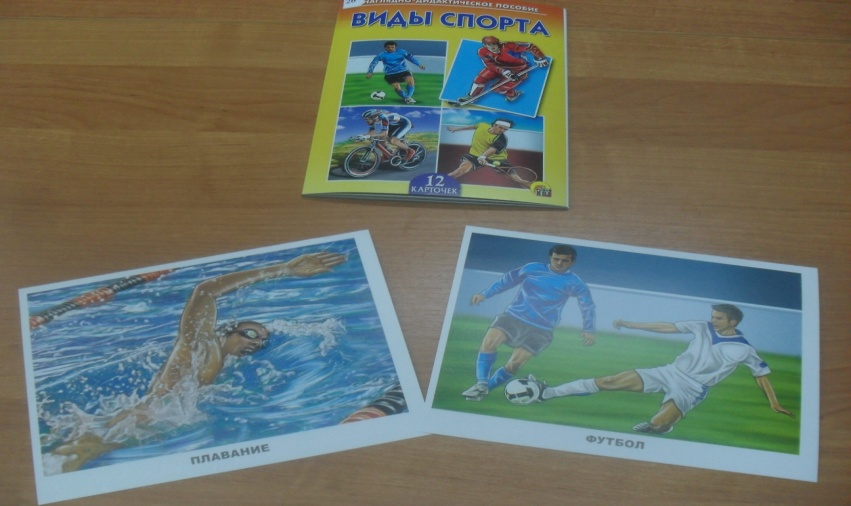 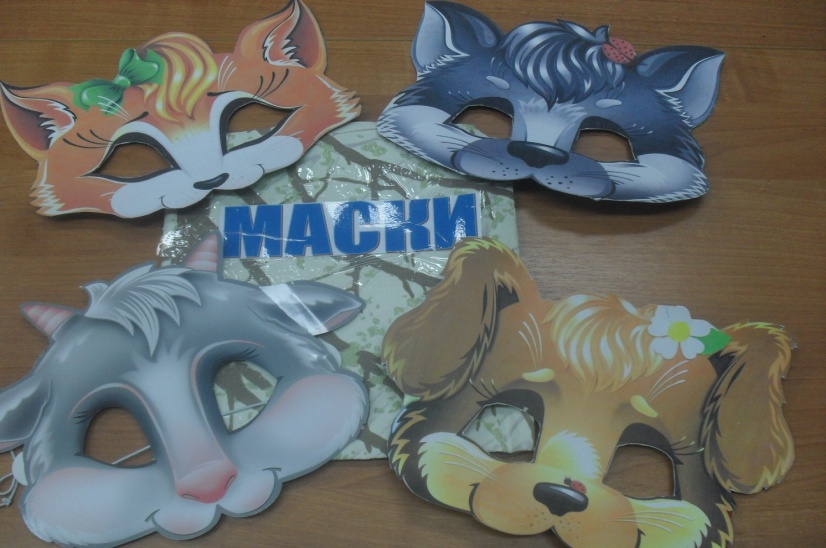 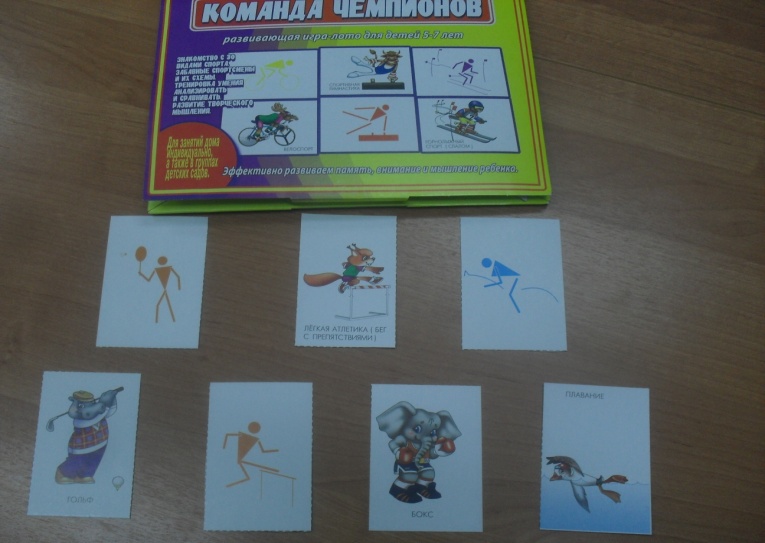 